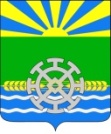 АДМИНИСТРАЦИЯ ПРИВОЛЬНОГО СЕЛЬСКОГО ПОСЕЛЕНИЯКАВКАЗСКОГО РАЙОНАПОСТАНОВЛЕНИЕот 24.06.2016                                                                                                                             № 133хутор ПривольныйО внесении изменений в постановление администрации Привольного  сельского поселения Кавказского района от 21 марта 2014 года №22 «Об утверждении Порядка формирования и ведения реестра муниципальных услуг (функций), предоставляемых администрацией Привольного сельского поселения Кавказского района» 	На основании протеста прокуратуры Кавказского района, В целях реализации статьи 11 Федерального закона от 27 июля 2010 года №210-ФЗ «Об организации предоставления государственных и муниципальных услуг», постановления Правительства Российской Федерации от 24 октября 2011 года №861 «О федеральных государственных информационных системах, обеспечивающих предоставление в электронной форме государственных и муниципальных услуг (осуществление функций)», постановляю:Внести следующие изменения в постановление администрации Привольного сельского поселения Кавказского района от 21 марта 2014 года №22 Об утверждении Порядка формирования и ведения реестра муниципальных услуг (функций), предоставляемых администрацией Привольного  сельского поселения Кавказского района»:В преамбуле постановления исключить ссылку на приказ Управления информатизации и связи Краснодарского края от 15 ноября 2011 года №73 «Об утверждении Порядка формирования и ведения реестра государственных и муниципальных услуг (функций) Краснодарского края, Портала государственных и муниципальных услуг (функций) Краснодарского края и Перечня государственных услуг (функций) Краснодарского края»;Приложение к постановлению изложить в новой редакции (прилагается).2. Опубликовать настоящее постановление  в средствах массовой информации и в сети Интернет на официальном сайте администрации Привольного сельского поселения Кавказского района.Постановление вступает в силу со дня его официального опубликования.Исполняющий обязанностиглавы Привольного сельского поселенияКавказского района                                                                          А.В. ЧенцовПРИЛОЖЕНИЕк постановлению администрации Привольного сельского поселения Кавказского районаот 24 июня 2016 года №133«ПРИЛОЖЕНИЕУТВЕРЖДЕНпостановлением администрации Привольного сельского поселения Кавказского районаот 21 марта 2014 года  №22(в редакции постановления от 24 июня 2016 года №133)ПОРЯДОКформирования и ведения реестра муниципальных услуг (функций), предоставляемых администрацией Привольного сельского поселения Кавказского района Общие положенияНастоящий Порядок формирования и передачи сведений о муниципальных услугах (функциях), предоставляемых (исполняемых) администрацией Привольного сельского поселения Кавказского района, для включения в региональную государственную информационную систему «Реестр государственных услуг (функций) Краснодарского края» (далее – Положение) и определяет основные положения по вопросу подготовки сведений о муниципальных услугах (функциях), предоставляемых (исполняемых) администрацией Привольного сельского поселения Кавказского района, для включения в «Реестр государственных услуг (функций) Краснодарского края» (далее – Реестр), их обработке и передаче в Реестр.1.2. Реестр содержит сведения:а) о муниципальных услугах, предоставляемых администрацией Привольного сельского поселения Кавказского района;б) об услугах, предоставляемых участвующими в предоставлении муниципальных услуг учреждениями (организациями) и включенных в утверждаемые Советом Привольного сельского поселения Кавказского района перечни услуг, являющихся необходимыми и обязательными для предоставления муниципальных услуг администрацией Привольного сельского поселения Кавказского района;в) об услугах, предоставляемых муниципальными учреждениями и иными организациями, в которых размещается муниципальное задание (заказ), и включенных в утверждаемые Советом Привольного сельского поселения Кавказского района перечни таких услуг;г) о функциях, исполняемых администрацией Привольного сельского поселения Кавказского района.1.3.	Сведения об услугах, размещаемых в Реестре и предоставляемых в уполномоченный орган по формированию и ведению Реестра муниципальных услуг должны быть полными и достоверными.Формирование и предоставление сведений о муниципальных услугах (функциях) для размещения в РеестреСведения о муниципальных услугах (функциях), предоставляемых (исполняемых) администрацией Привольного  сельского поселения Кавказского района, в Реестр формируются специалистами администрации Привольного сельского поселения Кавказского района, участвующими в предоставлении (исполнении) муниципальных услуг (функций).Сведения о муниципальных услугах, предоставляемых муниципальными учреждениями, формируются руководителями муниципальных учреждений Привольного сельского поселения Кавказского района, в ведении которых находятся соответствующие муниципальные учреждения.Сведения о муниципальной услуге и муниципальной функции предоставляются в соответствии с требованиями  приложения 1 и 2 к Положению о федеральной государственной информационной системе «Федеральный реестр государственных и муниципальных услуг (функций)», утвержденного Постановлением Правительства РФ от 24.10.2011 ода №861 «О федеральных информационных системах, обеспечивающих предоставление в электронной форме государственных и муниципальных услуг (осуществление функций)».Специалисты администрации Привольного сельского поселения Кавказского района и руководителей муниципальных учреждений, указанные в пункте 2.1. настоящего Порядка, формируют сведения в электронном виде путем заполнения электронных форм Реестра с использованием его программно-технических средств. Начальник отдела общего администрации Привольного сельского поселения Кавказского района формируют сводные  сведения в электронном виде путем заполнения электронных форм Реестра с использованием его программно-технических средств и затем направляют в управление информатизации и связи Краснодарского края (далее – Оператор Реестра).Оператор Реестра в срок, установленный Приказом, проверяет полученные сведения на предмет соответствия законодательству Российской Федерации, нормативным правовым актам Краснодарского края и Приказу.В случае, если по результатам проверки выявлены нарушения, Оператор Реестра в соответствии с Приказом направляет представившему ненадлежащие сведения администрации Привольного сельского поселения Кавказского района уведомление о допущенных нарушениях и об их устранении, в форме электронного комментария с использованием программно-технических средств Реестра. Устранение нарушений должно быть осуществлено администрацией Привольного сельского поселения Кавказского района, представившим ненадлежащие сведения, в течение 3-х рабочих дней с использованием программно-технических средств Реестра. В течение одного календарного месяца со дня вступления в силу нормативного правового акта, устанавливающего порядок предоставления (исполнения) услуги (функции), отменяющего или изменяющего условия предоставления (исполнения) услуги (функции), сведения о которой включены в Реестр Краснодарского края, устанавливающего полномочие исполнительного органа государственной власти Краснодарского края по предоставлению государственной услуги (исполнению государственной функции), ответственный исполнительный орган государственной власти Краснодарского края направляет Уполномоченному органу сведения о новой услуге (функции) или изменение сведений об услуге (функции), включенных в Реестр Краснодарского края.Услуги, которые являются необходимыми и обязательными для предоставления муниципальной услуги, включаются в реестр на основании решения Совета Привольного сельского поселения Кавказского района.Должностные лица органов администрации Привольного сельского поселения Кавказского района, указанных в пункте 2.1. настоящего Порядка, несут ответственность за информацию, направленную для размещения в Реестре, а также за соблюдение порядка и сроков ее предоставления. Основаниями для исключения сведений об услугах (функциях) из Реестра Краснодарского края являются следующие обстоятельства:а) вступление в силу федеральных законов и иных нормативных правовых актов Российской Федерации, законов и иных нормативных правовых Краснодарского края, которыми упразднено предоставление государственной услуги (исполнение государственной функции);б) несоответствие сведений об услугах (функциях), размещенных в Реестре Краснодарского края, требованиям, установленным пунктом 5 Положения о государственной информационной системе "Реестр государственных услуг (функций) Краснодарского края".Исполняющий обязанности главы Привольного сельского поселенияКавказского района                                                                          А.В. Ченцов